О внесении изменений в постановление администрации  Уинского муниципального округаПермского края от 11.12.2020 г. №259-01-03-529«Об утверждении муниципальной программы «Развитие системы образования в Уинскоммуниципальном округе Пермского края»на 2021 – 2023 годы»	                                                                                       10.02.2021      259-01-03-44						                    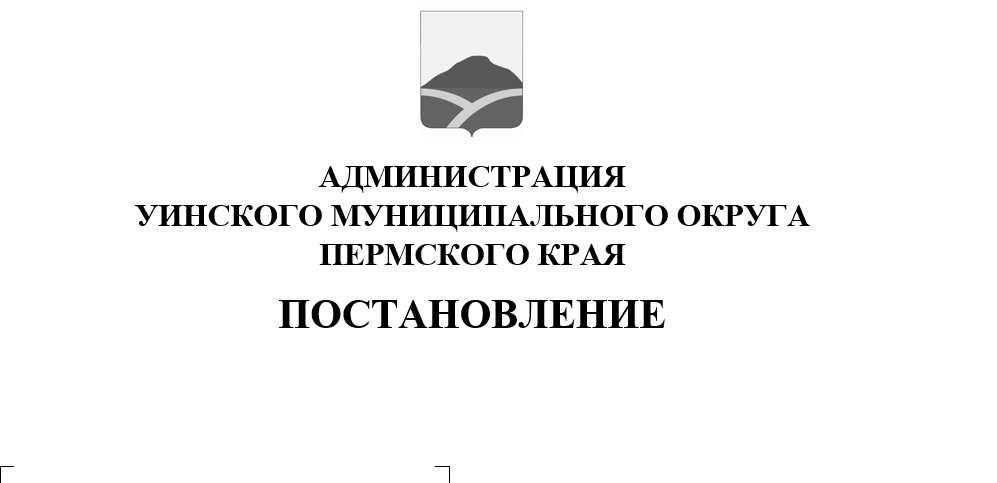 В соответствии со статьей 179 Бюджетного кодекса Российской Федерации, постановлениями администрации Уинского муниципального округа от 05.08.2020 № 259-01-03-346 «Об утверждении порядка разработки, реализации и оценки эффективности муниципальных программ Уинского муниципального округа», от 25.09.2020 № 259-01-03-409 «Об утверждении Перечня муниципальных программ Уинского муниципального округа Пермского края», администрация Уинского муниципального округаПОСТАНОВЛЯЕТ:Внести в постановление администрации Уинского муниципального округа Пермского края от 11.12.2020 г. №259-01-03-529 «Об утверждении муниципальной программы «Развитие системы образования в Уинском муниципальном округе Пермского края»  на 2021- 2023 годы» следующие изменения: Паспорт программы изложить в новой редакции согласно приложению 1 к настоящему постановлению.Приложение 2 к муниципальной программе «Развитие системы образования в Уинском муниципальном округе Пермского края» на 2021 – 2023 годы изложить в новой редакции согласно приложению 2 к настоящему постановлению.Приложение 3 к муниципальной программе «Развитие системы образования в Уинском муниципальном округе Пермского края» на 2021 – 2023 годы изложить в новой редакции согласно приложению 3 к настоящему постановлению.Приложение 4 к муниципальной программе «Развитие системы образования в Уинском муниципальном округе Пермского края» на 2021 – 2023 годы изложить в новой редакции согласно приложению 4 к настоящему постановлению.Приложение 5 к муниципальной программе «Развитие системы образования в Уинском муниципальном округе Пермского края» на 2021 – 2023 годы изложить в новой редакции согласно приложению 5 к настоящему постановлению.Приложение 6 к муниципальной программе «Развитие системы образования в Уинском муниципальном округе Пермского края» на 2021 – 2023 годы изложить в новой редакции согласно приложению 6 к настоящему постановлению.2. Считать утратившим силу паспорт программы, приложения 2,3,4,5,6 к постановлению администрации Уинского муниципального округа Пермского края от 11.12.2020 г. №259-01-03-529 «Об утверждении муниципальной программы «Развитие системы образования в Уинском муниципальном округе Пермского края»  на 2021- 2023 годы»3. Настоящее постановление вступает в силу с момента подписания и применяется к правоотношениям возникающим при составлении и исполнении бюджета Уинского муниципального округа Пермского края, начиная с бюджета на 2021 год и плановый период 2022, 2023 годов.4. Настоящее постановление подлежит размещению на официальном сайте администрации  Уинского муниципального округа Пермского края в сети «Интернет» в течение 15 рабочих дней со дня утверждения.5. Контроль над исполнением настоящего постановления возложить на начальника Управления образования администрации Уинского муниципального округа Копытову Н.Н.Глава муниципального округа – глава администрацииУинского муниципального округа                                                          А.Н. Зелёнкин	Приложение 1к постановлению администрацииУинского муниципального округаПермского краяот 10.02.2021№ 259-01-03-44Паспорт муниципальной программыПриложение 2	к постановлению администрации Уинского муниципального округа	Пермского краяот 10.02.2021№ 259-01-03-44Финансовое обеспечение реализации муниципальной программы«Развитие системы образования в Уинском муниципальном округе Пермского края» на 2021 – 2023 годыза счет всех источников финансирования<1> Представленные расходы подлежат ежегодному уточнению при формировании бюджета на очередной финансовый год и плановый период.Приложение 3	к постановлению администрации Уинского муниципального округаПермского краяот 10.02.2021	№ 259-01-03-44Финансовое обеспечение реализации муниципальной программы«Развитие системы образования в Уинском муниципальном округе Пермского края» на 2021 – 2023 годыза счет средств бюджета Уинского муниципального округа Пермского края<1> Представленные расходы подлежат ежегодному уточнению при формировании бюджета на очередной финансовый год и плановый период.Приложение 4	к постановлению администрации Уинского муниципального округаПермского краяот 10.02.2021	№ 259-01-03-44Финансовое обеспечение реализации муниципальной программы"Развитие системы образования в Уинском муниципальном округе Пермского края» на 2021 – 2023 годыза счет краевого бюджета<1> Представленные расходы подлежат ежегодному уточнению при формировании бюджета на очередной финансовый год и плановый период.Приложение 5	к постановлению администрации Уинского муниципального округаПермского краяот 10.02.2021	№ 259-01-03-44Финансовое обеспечение реализации муниципальной программы"Развитие системы образования в Уинском муниципальном округе Пермского края» на 2021 – 2023 годы за счет средств федерального бюджета <1> Представленные расходы подлежат ежегодному уточнению при формировании бюджета на очередной финансовый год и плановый период.Приложение 6	к постановлению администрации Уинского муниципального округаПермского краяот 10.02.2021	№ 259-01-03-44Планмероприятий по реализации муниципальной программы«Развитие системы образования в Уинском муниципальном округе Пермского края» на 2021 – 2023 года на очередной финансовый год и плановый период1Наименование муниципальной программы«Развитие системы образования в Уинском муниципальном округе Пермского края» на 2021 – 2023 годы«Развитие системы образования в Уинском муниципальном округе Пермского края» на 2021 – 2023 годы«Развитие системы образования в Уинском муниципальном округе Пермского края» на 2021 – 2023 годы«Развитие системы образования в Уинском муниципальном округе Пермского края» на 2021 – 2023 годы«Развитие системы образования в Уинском муниципальном округе Пермского края» на 2021 – 2023 годы2Цели задачи  муниципальной программыКомплексное и эффективное развитие муниципальной системы образования, обеспечивающее повышение доступности и  качества образования, посредством создания условий для индивидуализации образования и использования инновационных механизмов воспитания и социализации личности, как важного фактора устойчивого социально-экономического и социокультурного развития округа в интересах человека, общества и государства.Формирование гибкой, подотчетной обществу системы непрерывного образования, развивающей человеческий потенциал, обеспечивающей текущие и перспективные потребности социально- экономического развития Уинского муниципального округа Пермского края.Развитие инфраструктуры и организационно-экономических механизмов, обеспечивающих максимально равную доступность услуг дошкольного, общего, дополнительного образования детей.Модернизация образовательных программ в системах дошкольного, общего, дополнительного образования детей, направленная на достижение современного качества учебных результатов и результатов социализации.Создание условий для развития кадрового потенциала отрасли образования.Обеспечение совершенствования системы управления отраслью образования и повышения эффективности деятельности ее институтов.Предоставление мер социальной поддержки педагогическим работникам муниципальных общеобразовательных организации.Реализация муниципальных программ, приоритетных муниципальных проектов в рамках приоритетных региональных проектов, инвестиционных проектов муниципальных образований.Комплексное и эффективное развитие муниципальной системы образования, обеспечивающее повышение доступности и  качества образования, посредством создания условий для индивидуализации образования и использования инновационных механизмов воспитания и социализации личности, как важного фактора устойчивого социально-экономического и социокультурного развития округа в интересах человека, общества и государства.Формирование гибкой, подотчетной обществу системы непрерывного образования, развивающей человеческий потенциал, обеспечивающей текущие и перспективные потребности социально- экономического развития Уинского муниципального округа Пермского края.Развитие инфраструктуры и организационно-экономических механизмов, обеспечивающих максимально равную доступность услуг дошкольного, общего, дополнительного образования детей.Модернизация образовательных программ в системах дошкольного, общего, дополнительного образования детей, направленная на достижение современного качества учебных результатов и результатов социализации.Создание условий для развития кадрового потенциала отрасли образования.Обеспечение совершенствования системы управления отраслью образования и повышения эффективности деятельности ее институтов.Предоставление мер социальной поддержки педагогическим работникам муниципальных общеобразовательных организации.Реализация муниципальных программ, приоритетных муниципальных проектов в рамках приоритетных региональных проектов, инвестиционных проектов муниципальных образований.Комплексное и эффективное развитие муниципальной системы образования, обеспечивающее повышение доступности и  качества образования, посредством создания условий для индивидуализации образования и использования инновационных механизмов воспитания и социализации личности, как важного фактора устойчивого социально-экономического и социокультурного развития округа в интересах человека, общества и государства.Формирование гибкой, подотчетной обществу системы непрерывного образования, развивающей человеческий потенциал, обеспечивающей текущие и перспективные потребности социально- экономического развития Уинского муниципального округа Пермского края.Развитие инфраструктуры и организационно-экономических механизмов, обеспечивающих максимально равную доступность услуг дошкольного, общего, дополнительного образования детей.Модернизация образовательных программ в системах дошкольного, общего, дополнительного образования детей, направленная на достижение современного качества учебных результатов и результатов социализации.Создание условий для развития кадрового потенциала отрасли образования.Обеспечение совершенствования системы управления отраслью образования и повышения эффективности деятельности ее институтов.Предоставление мер социальной поддержки педагогическим работникам муниципальных общеобразовательных организации.Реализация муниципальных программ, приоритетных муниципальных проектов в рамках приоритетных региональных проектов, инвестиционных проектов муниципальных образований.Комплексное и эффективное развитие муниципальной системы образования, обеспечивающее повышение доступности и  качества образования, посредством создания условий для индивидуализации образования и использования инновационных механизмов воспитания и социализации личности, как важного фактора устойчивого социально-экономического и социокультурного развития округа в интересах человека, общества и государства.Формирование гибкой, подотчетной обществу системы непрерывного образования, развивающей человеческий потенциал, обеспечивающей текущие и перспективные потребности социально- экономического развития Уинского муниципального округа Пермского края.Развитие инфраструктуры и организационно-экономических механизмов, обеспечивающих максимально равную доступность услуг дошкольного, общего, дополнительного образования детей.Модернизация образовательных программ в системах дошкольного, общего, дополнительного образования детей, направленная на достижение современного качества учебных результатов и результатов социализации.Создание условий для развития кадрового потенциала отрасли образования.Обеспечение совершенствования системы управления отраслью образования и повышения эффективности деятельности ее институтов.Предоставление мер социальной поддержки педагогическим работникам муниципальных общеобразовательных организации.Реализация муниципальных программ, приоритетных муниципальных проектов в рамках приоритетных региональных проектов, инвестиционных проектов муниципальных образований.Комплексное и эффективное развитие муниципальной системы образования, обеспечивающее повышение доступности и  качества образования, посредством создания условий для индивидуализации образования и использования инновационных механизмов воспитания и социализации личности, как важного фактора устойчивого социально-экономического и социокультурного развития округа в интересах человека, общества и государства.Формирование гибкой, подотчетной обществу системы непрерывного образования, развивающей человеческий потенциал, обеспечивающей текущие и перспективные потребности социально- экономического развития Уинского муниципального округа Пермского края.Развитие инфраструктуры и организационно-экономических механизмов, обеспечивающих максимально равную доступность услуг дошкольного, общего, дополнительного образования детей.Модернизация образовательных программ в системах дошкольного, общего, дополнительного образования детей, направленная на достижение современного качества учебных результатов и результатов социализации.Создание условий для развития кадрового потенциала отрасли образования.Обеспечение совершенствования системы управления отраслью образования и повышения эффективности деятельности ее институтов.Предоставление мер социальной поддержки педагогическим работникам муниципальных общеобразовательных организации.Реализация муниципальных программ, приоритетных муниципальных проектов в рамках приоритетных региональных проектов, инвестиционных проектов муниципальных образований.3Сроки и этапы реализации муниципальной программы2021– 2023 годы без выделения этапов2021– 2023 годы без выделения этапов2021– 2023 годы без выделения этапов2021– 2023 годы без выделения этапов2021– 2023 годы без выделения этапов4Ожидаемые  результаты муниципальной программыЛиквидирована очередность для детей в возрасте от 3 до 7 лет в дошкольные образовательные организации;- доля детей, охваченных образовательными программами дополнительного образования в общей численности детей и молодежи в возрасте 5 – 18 лет сохранится на прежнем уровне;- удельный вес учащихся организаций общего образования, обучающихся в соответствии с новым федеральным государственным образовательным стандартом достигнет 96%;- доля учащихся охваченных услугой «ЭПОС»- уровень заработной платы педагогических работников образовательных организаций составит:- педагогических работников образовательных организаций дошкольного образования - уровень средней заработной платы в общем образовании в Уинском муниципальном округе Пермского края;- педагогических работников образовательных организаций общего образования - уровень средней заработной платы в экономике Уинского муниципального округа Пермского края;- педагогических работников образовательных организаций дополнительного образования – 100% среднего уровня  заработной платы в экономике Уинского муниципального округа Пермского края;- доля педагогических работников, пользующихся мерами социальной поддержки 100%;- доля образовательных организаций, приведенных в нормативное состояние 100%;Ликвидирована очередность для детей в возрасте от 3 до 7 лет в дошкольные образовательные организации;- доля детей, охваченных образовательными программами дополнительного образования в общей численности детей и молодежи в возрасте 5 – 18 лет сохранится на прежнем уровне;- удельный вес учащихся организаций общего образования, обучающихся в соответствии с новым федеральным государственным образовательным стандартом достигнет 96%;- доля учащихся охваченных услугой «ЭПОС»- уровень заработной платы педагогических работников образовательных организаций составит:- педагогических работников образовательных организаций дошкольного образования - уровень средней заработной платы в общем образовании в Уинском муниципальном округе Пермского края;- педагогических работников образовательных организаций общего образования - уровень средней заработной платы в экономике Уинского муниципального округа Пермского края;- педагогических работников образовательных организаций дополнительного образования – 100% среднего уровня  заработной платы в экономике Уинского муниципального округа Пермского края;- доля педагогических работников, пользующихся мерами социальной поддержки 100%;- доля образовательных организаций, приведенных в нормативное состояние 100%;Ликвидирована очередность для детей в возрасте от 3 до 7 лет в дошкольные образовательные организации;- доля детей, охваченных образовательными программами дополнительного образования в общей численности детей и молодежи в возрасте 5 – 18 лет сохранится на прежнем уровне;- удельный вес учащихся организаций общего образования, обучающихся в соответствии с новым федеральным государственным образовательным стандартом достигнет 96%;- доля учащихся охваченных услугой «ЭПОС»- уровень заработной платы педагогических работников образовательных организаций составит:- педагогических работников образовательных организаций дошкольного образования - уровень средней заработной платы в общем образовании в Уинском муниципальном округе Пермского края;- педагогических работников образовательных организаций общего образования - уровень средней заработной платы в экономике Уинского муниципального округа Пермского края;- педагогических работников образовательных организаций дополнительного образования – 100% среднего уровня  заработной платы в экономике Уинского муниципального округа Пермского края;- доля педагогических работников, пользующихся мерами социальной поддержки 100%;- доля образовательных организаций, приведенных в нормативное состояние 100%;Ликвидирована очередность для детей в возрасте от 3 до 7 лет в дошкольные образовательные организации;- доля детей, охваченных образовательными программами дополнительного образования в общей численности детей и молодежи в возрасте 5 – 18 лет сохранится на прежнем уровне;- удельный вес учащихся организаций общего образования, обучающихся в соответствии с новым федеральным государственным образовательным стандартом достигнет 96%;- доля учащихся охваченных услугой «ЭПОС»- уровень заработной платы педагогических работников образовательных организаций составит:- педагогических работников образовательных организаций дошкольного образования - уровень средней заработной платы в общем образовании в Уинском муниципальном округе Пермского края;- педагогических работников образовательных организаций общего образования - уровень средней заработной платы в экономике Уинского муниципального округа Пермского края;- педагогических работников образовательных организаций дополнительного образования – 100% среднего уровня  заработной платы в экономике Уинского муниципального округа Пермского края;- доля педагогических работников, пользующихся мерами социальной поддержки 100%;- доля образовательных организаций, приведенных в нормативное состояние 100%;Ликвидирована очередность для детей в возрасте от 3 до 7 лет в дошкольные образовательные организации;- доля детей, охваченных образовательными программами дополнительного образования в общей численности детей и молодежи в возрасте 5 – 18 лет сохранится на прежнем уровне;- удельный вес учащихся организаций общего образования, обучающихся в соответствии с новым федеральным государственным образовательным стандартом достигнет 96%;- доля учащихся охваченных услугой «ЭПОС»- уровень заработной платы педагогических работников образовательных организаций составит:- педагогических работников образовательных организаций дошкольного образования - уровень средней заработной платы в общем образовании в Уинском муниципальном округе Пермского края;- педагогических работников образовательных организаций общего образования - уровень средней заработной платы в экономике Уинского муниципального округа Пермского края;- педагогических работников образовательных организаций дополнительного образования – 100% среднего уровня  заработной платы в экономике Уинского муниципального округа Пермского края;- доля педагогических работников, пользующихся мерами социальной поддержки 100%;- доля образовательных организаций, приведенных в нормативное состояние 100%;5Ответственный исполнитель муниципальной программыУправление образования администрации Уинского муниципального округаУправление образования администрации Уинского муниципального округаУправление образования администрации Уинского муниципального округаУправление образования администрации Уинского муниципального округаУправление образования администрации Уинского муниципального округа6Соисполнители муниципальной программыУправление  образования администрации Уинского муниципального округаУправление  образования администрации Уинского муниципального округаУправление  образования администрации Уинского муниципального округаУправление  образования администрации Уинского муниципального округаУправление  образования администрации Уинского муниципального округа7Участники муниципальной программыУправление образования администрации Уинского муниципального округаОбразовательные учреждения Уинского муниципального округаМКУ «ЦУ Уинского муниципального округа»МКОУ ДПО «Центр мониторинга и развития образования»Управление образования администрации Уинского муниципального округаОбразовательные учреждения Уинского муниципального округаМКУ «ЦУ Уинского муниципального округа»МКОУ ДПО «Центр мониторинга и развития образования»Управление образования администрации Уинского муниципального округаОбразовательные учреждения Уинского муниципального округаМКУ «ЦУ Уинского муниципального округа»МКОУ ДПО «Центр мониторинга и развития образования»Управление образования администрации Уинского муниципального округаОбразовательные учреждения Уинского муниципального округаМКУ «ЦУ Уинского муниципального округа»МКОУ ДПО «Центр мониторинга и развития образования»Управление образования администрации Уинского муниципального округаОбразовательные учреждения Уинского муниципального округаМКУ «ЦУ Уинского муниципального округа»МКОУ ДПО «Центр мониторинга и развития образования»8Подпрограммы программыПодпрограмма 1. Развитие системы дошкольного образования Подпрограмма 2. Развитие системы начального, основного, среднего общего образования Подпрограмма 3. Развитие системы воспитания и дополнительного образования Подпрограмма 4. Организация в каникулярное время отдыха, оздоровления и занятости детейПодпрограмма 5. Развитие физической культуры и спорта в образовательных учрежденияхПодпрограмма 6. Развитие системы управления образованияПодпрограмма 1. Развитие системы дошкольного образования Подпрограмма 2. Развитие системы начального, основного, среднего общего образования Подпрограмма 3. Развитие системы воспитания и дополнительного образования Подпрограмма 4. Организация в каникулярное время отдыха, оздоровления и занятости детейПодпрограмма 5. Развитие физической культуры и спорта в образовательных учрежденияхПодпрограмма 6. Развитие системы управления образованияПодпрограмма 1. Развитие системы дошкольного образования Подпрограмма 2. Развитие системы начального, основного, среднего общего образования Подпрограмма 3. Развитие системы воспитания и дополнительного образования Подпрограмма 4. Организация в каникулярное время отдыха, оздоровления и занятости детейПодпрограмма 5. Развитие физической культуры и спорта в образовательных учрежденияхПодпрограмма 6. Развитие системы управления образованияПодпрограмма 1. Развитие системы дошкольного образования Подпрограмма 2. Развитие системы начального, основного, среднего общего образования Подпрограмма 3. Развитие системы воспитания и дополнительного образования Подпрограмма 4. Организация в каникулярное время отдыха, оздоровления и занятости детейПодпрограмма 5. Развитие физической культуры и спорта в образовательных учрежденияхПодпрограмма 6. Развитие системы управления образованияПодпрограмма 1. Развитие системы дошкольного образования Подпрограмма 2. Развитие системы начального, основного, среднего общего образования Подпрограмма 3. Развитие системы воспитания и дополнительного образования Подпрограмма 4. Организация в каникулярное время отдыха, оздоровления и занятости детейПодпрограмма 5. Развитие физической культуры и спорта в образовательных учрежденияхПодпрограмма 6. Развитие системы управления образования9Объемы и источники финансирования программыИсточники финансированияРасходы, рублейРасходы, рублейРасходы, рублейРасходы, рублей9Объемы и источники финансирования программыИсточники финансирования...Итого9Объемы и источники финансирования программыВсего, в том числе:211 724 492,17182 016 129,21192 398 406,21586 139 027,599Объемы и источники финансирования программыБюджет Уинского муниципального округа55 053 976,8038 997 129,2146 539 136,21140 590 242,209Объемы и источники финансирования программыКраевой бюджет144 438 915,37130 907 100,00133 781 670,00409 127 685,379Объемы и источники финансирования программыФедеральный бюджет12 231 600,0012 111 900,0012 077 600,0036 421 100,00Внебюджетные источникиНаименование муниципальной программы, подпрограммы, мероприятияОтветственный исполнитель, соисполнители, участникиКод бюджетной классификацииКод бюджетной классификацииКод бюджетной классификацииКод бюджетной классификацииРасходы <1>,  руб.Расходы <1>,  руб.Расходы <1>,  руб.Наименование муниципальной программы, подпрограммы, мероприятияОтветственный исполнитель, соисполнители, участникиГРБСКФСРКЦСРКВР2021 г.2022 г.2023 г.123456789«Развитие системы образования в Уинском муниципальном округе Пермского края на 2021 – 2023 годы»всего8073200000000211 724 492,17182 016 129,21192 398 406,21«Развитие системы образования в Уинском муниципальном округе Пермского края на 2021 – 2023 годы»Управление  образования администрации Уинского муниципального округа Пермского края8073200000000211 724 492,17182 016 129,21192 398 406,21Подпрограмма 1                          «Развитие системы дошкольного образования»всего807321000000053 008 801,1846 160 893,0548 614 062,05Подпрограмма 1                          «Развитие системы дошкольного образования»Управление образования администрации Уинского муниципального округа Пермского края807321000000053 008 801,1846 160 893,0548 614 062,05Обеспечение деятельности (оказания услуг, выполнения работ) муниципальных учрежденийУправление образования администрации Уинского муниципального округа Пермского края807070132101001102009 429 978,868 055 470,868 055 470,86Обеспечение деятельности (оказания услуг, выполнения работ) муниципальных учрежденийУправление образования администрации Уинского муниципального округа Пермского края807070132101001106004 416 649,623 361 562,083 718 192,08Обеспечение деятельности (оказания услуг, выполнения работ) муниципальных учрежденийУправление образования администрации Уинского муниципального округа Пермского края807070132101001108002 888 039,0050 026,412 938 065,41Обеспечение деятельности (оказания услуг, выполнения работ) муниципальных учрежденийУправление образования администрации Уинского муниципального округа Пермского края8070701321010012020017 600,0017 600,0017 600,00Обеспечение деятельности (оказания услуг, выполнения работ) муниципальных учрежденийУправление образования администрации Уинского муниципального округа Пермского края8070701321010012060017 600,0017 600,0017 600,00Единая субвенция на выполнение отдельных государственных полномочий в сфере образованияУправление образования администрации Уинского муниципального округа Пермского края8070701321012Н02010024 315 470,3022 855 107,3022 864 559,30Единая субвенция на выполнение отдельных государственных полномочий в сфере образованияУправление образования администрации Уинского муниципального округа Пермского края8070701321012Н0202001 138 532,901 115 394,901 117 406,90Единая субвенция на выполнение отдельных государственных полномочий в сфере образованияУправление образования администрации Уинского муниципального округа Пермского края8070701321012Н0206009 158 630,508 820 731,507 918 767,50Предоставление мер социальной поддержки педагогическим работникам образовательных муниципальных учреждений, работающим и проживающим в сельской местности и поселках городского типа (рабочих поселках), по оплате жилого помещения и коммунальных услугУправление образования администрации Уинского муниципального округа Пермского края8071003321022С170100363 000,00363 000,00363 000,00Предоставление мер социальной поддержки педагогическим работникам образовательных муниципальных учреждений, работающим и проживающим в сельской местности и поселках городского типа (рабочих поселках), по оплате жилого помещения и коммунальных услугУправление образования администрации Уинского муниципального округа Пермского края8071003321022С170300241 000,00241 000,00241 000,00Предоставление мер социальной поддержки педагогическим работникам образовательных муниципальных учреждений, работающим и проживающим в сельской местности и поселках городского типа (рабочих поселках), по оплате жилого помещения и коммунальных услугУправление образования администрации Уинского муниципального округа Пермского края8071003321022С170600111 000,00111 000,00111 000,00Единая субвенция на выполнение отдельных государственных полномочий в сфере образования (Предоставление  выплаты компенсации части  родительской платы за присмотр и уход за ребёнком  в образовательных организациях, реализующих  общеобразовательную  программу дошкольного образования )Управление образования администрации Уинского муниципального округа Пермского края8071004321032Н020200412 100,00412 100,00412 100,00Единая субвенция на выполнение отдельных государственных полномочий в сфере образования (Предоставление  выплаты компенсации части  родительской платы за присмотр и уход за ребёнком  в образовательных организациях, реализующих  общеобразовательную  программу дошкольного образования )Управление образования администрации Уинского муниципального округа Пермского края8071004321032Н020300259 400,00500 500,00599 500,00Единая субвенция на выполнение отдельных государственных полномочий в сфере образования (Предоставление  выплаты компенсации части  родительской платы за присмотр и уход за ребёнком  в образовательных организациях, реализующих  общеобразовательную  программу дошкольного образования )Управление образования администрации Уинского муниципального округа Пермского края8071004321032Н020600239 800,00239 800,00239 800,00Подпрограмма 2                           "Развитие системы начального, основного, среднего, общего образования"всего8073220000000142 254 075,19119 760 732,36127 674 691,36Подпрограмма 2                           "Развитие системы начального, основного, среднего, общего образования"Управление образования администрации Уинского муниципального округа Пермского края8073220000000142 254 075,19119 760 732,36127 674 691,36Обеспечение деятельности (оказания услуг, выполнения работ) муниципальных учрежденийУправление образования администрации Уинского муниципального округа Пермского края807070232201001102003 627 087,142 819 952,142 819 952,14Обеспечение деятельности (оказания услуг, выполнения работ) муниципальных учрежденийУправление образования администрации Уинского муниципального округа Пермского края8070702322010011060019 609 055,3810 940 279,9214 787 251,92Обеспечение деятельности (оказания услуг, выполнения работ) муниципальных учрежденийУправление образования администрации Уинского муниципального округа Пермского края80707023220100110800438 217,000,00438 217,00Обеспечение деятельности (оказания услуг, выполнения работ) муниципальных учрежденийУправление образования администрации Уинского муниципального округа Пермского края8070702322010012020033 211,0033 211,0033 211,00Обеспечение деятельности (оказания услуг, выполнения работ) муниципальных учрежденийУправление образования администрации Уинского муниципального округа Пермского края80707023220100120600168 823,00168 823,00168 823,00Единая субвенция на выполнение отдельных государственных полномочий в сфере образованияУправление образования администрации Уинского муниципального округа Пермского края8070702322012Н02010010 533 438,1010 402 980,8710 052 761,10Единая субвенция на выполнение отдельных государственных полномочий в сфере образованияУправление образования администрации Уинского муниципального округа Пермского края8070702322012Н0202001 292 899,701 288 695,701 285 051,70Единая субвенция на выполнение отдельных государственных полномочий в сфере образованияУправление образования администрации Уинского муниципального округа Пермского края8070702322012Н02060070 276 728,5069 498 689,7370 305 753,50Предоставление мер социальной поддержки педагогическим работникам образовательных  муниципальных  учреждений,  работающим и проживающим в сельской местности и поселках городского типа (рабочих поселках), по оплате жилого помещения и коммунальных услугУправление образования администрации Уинского муниципального округа Пермского края8071003322022С170100525 200,00525 200,00525 200,00Предоставление мер социальной поддержки педагогическим работникам образовательных  муниципальных  учреждений,  работающим и проживающим в сельской местности и поселках городского типа (рабочих поселках), по оплате жилого помещения и коммунальных услугУправление образования администрации Уинского муниципального округа Пермского края8071003322022С1703001 407 500,001 407 500,001 407 500,00Предоставление мер социальной поддержки педагогическим работникам образовательных  муниципальных  учреждений,  работающим и проживающим в сельской местности и поселках городского типа (рабочих поселках), по оплате жилого помещения и коммунальных услугУправление образования администрации Уинского муниципального округа Пермского края8071003322022С1706001 873 000,001 873 000,001 873 000,00Единая субвенция на выполнение отдельных государственных полномочий в сфере образования(Предоставление мер социальной поддержки учащимся из многодетных и малоимущих семей)Управление образования администрации Уинского муниципального округа Пермского края8071003322032Н020200837 518,85798 208,71798 897,90Единая субвенция на выполнение отдельных государственных полномочий в сфере образования(Предоставление мер социальной поддержки учащимся из многодетных и малоимущих семей)Управление образования администрации Уинского муниципального округа Пермского края8071003322032Н0206005 348 681,155 349 191,295 257 902,10Иные межбюджетные трансферты на организацию бесплатного горячего питания обучающихся, получающих начальное общее образование в государственных и муниципальных организацияхУправление образования администрации Уинского муниципального округа Пермского края807070232201L3040200210 300,00200 000,00185 100,00Иные межбюджетные трансферты на организацию бесплатного горячего питания обучающихся, получающих начальное общее образование в государственных и муниципальных организацияхУправление образования администрации Уинского муниципального округа Пермского края807070232201L30406001 123 900,001 089 900,001 092 100,00Иные межбюджетные трансферты на организацию бесплатного горячего питания обучающихся, получающих начальное общее образование в государственных и муниципальных организациях (сверхнорматив)Управление образования администрации Уинского муниципального округа Пермского края807070232201L3040200204 300,00194 300,00179 900,00Иные межбюджетные трансферты на организацию бесплатного горячего питания обучающихся, получающих начальное общее образование в государственных и муниципальных организациях (сверхнорматив)Управление образования администрации Уинского муниципального округа Пермского края807070232201L30406001 092 000,001 058 900,001 061 100,00Иные межбюджетные трансферты на организацию бесплатного горячего питания обучающихся, получающих начальное общее образование в государственных и муниципальных организацияхУправление образования администрации Уинского муниципального округа Пермского края807070232201L3040200568 400,00540 700,00500 500,00Иные межбюджетные трансферты на организацию бесплатного горячего питания обучающихся, получающих начальное общее образование в государственных и муниципальных организацияхУправление образования администрации Уинского муниципального округа Пермского края807070232201L30406003 038 800,002 946 800,002 952 700,00Строительство спортивных объектов, устройство площадок и оснащение объектов спортивным оборудованием и инвентарем для занятий физической культурой и спортом в МБОУ «Аспинская СОШ»Управление образования администрации Уинского муниципального округа Пермского края807070232204SФ1306002 000 000,000,000,00Иные межбюджетные трансферты на ежемесячное денежное вознаграждение за классное руководство педагогическим работникам государственных и муниципальных общеобразовательных организацийУправление  образования администрации Уинского муниципального округа Пермского края807070232201530301001 998 877,501 998 877,501 998 877,50Иные межбюджетные трансферты на ежемесячное денежное вознаграждение за классное руководство педагогическим работникам государственных и муниципальных общеобразовательных организацийУправление  образования администрации Уинского муниципального округа Пермского края807070232201530306006 625 522,506 625 522,506 625 522,50Проведение работ по ремонту помещений общеобразовательных организаций для размещения дошкольных групп и пришкольных интернатовУправление  образования администрации Уинского муниципального округа Пермского края8070702322012Н3106000,000,003 325 370,00Оснащение муниципальных общеобразовательных учреждений средствами обучения и воспитанияУправление  образования администрации Уинского муниципального округа Пермского края8070702322012Н3202009 060 061,270,000,00Обеспечение условий для развития физической культуры и массового спорта.Управление образования администрации Уинского муниципального округа Пермского края8071101322012Ф180600360 554,100,000,00Подпрограмма 3                         "Развитие системы воспитания и дополнительного  образования"Управление образования администрации Уинского муниципального округа Пермского края807323000000010 556 137,0010 289 989,0010 302 138,00Подпрограмма 3                         "Развитие системы воспитания и дополнительного  образования"Управление образования администрации Уинского муниципального округа Пермского края807323000000010 556 137,0010 289 989,0010 302 138,00Обеспечение деятельности (оказания услуг, выполнения работ) муниципальных учрежденийУправление учреждениями образования администрации Уинского муниципального района 8070703323010011060010 087 137,009 820 989,009 833 138,00Организация и проведение значимых мероприятий в сфере дополнительного образованияУправление учреждениями образования администрации Уинского муниципального района 80707033230201010600146 000,00146 000,00146 000,00Предоставление мер социальной поддержки педагогическим работникам образовательных муниципальных учреждений, работающим и проживающим в сельской местности и поселках городского типа (рабочих поселках), по оплате жилого помещения и коммунальных услугУправление учреждениями образования администрации Уинского муниципального района 8071003323032С170600323 000,00323 000,00323 000,00Подпрограмма 4                   "Организация в каникулярное время отдыха, оздоровления и занятости детей"всего80732400000002 880 313,802 880 313,802 880 313,80Подпрограмма 4                   "Организация в каникулярное время отдыха, оздоровления и занятости детей"Управление образования администрации Уинского муниципального округа Пермского края80732400000002 880 313,802 880 313,802 880 313,80Мероприятия по проведению оздоровительной кампании детейУправление образования администрации Уинского муниципального округа Пермского края80707073240101020100193 014,80193 014,80193 014,80Мероприятия по проведению оздоровительной кампании детейУправление образования администрации Уинского муниципального округа Пермского края80707073240101020200116 240,00116 240,00116 240,00Мероприятия по проведению оздоровительной кампании детейУправление образования администрации Уинского муниципального округа Пермского края80707073240101020600367 159,00367 159,00367 159,00Мероприятия по организации оздоровления и отдыха  детейУправление образования администрации Уинского муниципального округа Пермского края8070707324012С140200258 972,80258 972,80258 972,80Мероприятия по организации оздоровления и отдыха  детейУправление образования администрации Уинского муниципального округа Пермского края8070707324012С140300740 923,60740 923,60740 923,60Мероприятия по организации оздоровления и отдыха  детейУправление образования администрации Уинского муниципального округа Пермского края8070707324012С1406001 104 003,601 104 003,601 104 003,60Мероприятия по организации оздоровления и отдыха  детейУправление образования администрации Уинского муниципального округа Пермского края8070707324012С140800100 000,00100 000,00100 000,00Подпрограмма 5                          "Развитие физической культуры и спорта в образовательных учреждениях"всего8073250000000192 000,00192 000,00192 000,00Подпрограмма 5                          "Развитие физической культуры и спорта в образовательных учреждениях"Управление образования администрации Уинского муниципального округа Пермского края 8073250000000192 000,00192 000,00192 000,00Проведение физкультурных мероприятий и массовых спортивных мероприятийУправление образования администрации Уинского муниципального округа Пермского края8071101325010103020095 000,0095 000,0095 000,00Проведение физкультурных мероприятий и массовых спортивных мероприятийУправление образования администрации Уинского муниципального округа Пермского края8071101325010103060097 000,0097 000,0097 000,00Подпрограмма 6                          "Развитие системы управления образования"всего80732600000002 833 165,002 732 201,002 735 201,00Управление образования администрации Уинского муниципального округа Пермского края80732600000002 833 165,002 732 201,002 735 201,00Содержание деятельности органов местного самоуправленияУправление образования администрации Уинского муниципального округа Пермского края807070932601000901002 403 201,002 403 201,002 403 201,00Содержание деятельности органов местного самоуправленияУправление образования администрации Уинского муниципального округа Пермского края80707093260100090200180 964,0082 000,0082 000,00Обеспечение деятельности казенного учреждения по работе по мониторингу и развитию образованияУправление образования администрации Уинского муниципального округа Пермского края8070709326020011020010 000,000,000,00Организация и проведение прочих мероприятий в области образованияУправление образования администрации Уинского муниципального округа Пермского края80707093260401040200212 000,00212 000,00212 000,00Единая субвенция на выполнение отдельных государственных полномочий в сфере образования (Предоставление  выплаты компенсации части  родительской платы за присмотр и уход за ребёнком  в образовательных организациях, реализующих  общеобразовательную  программу дошкольного образования администрирование)Финансовое управление администрации Уинского муниципального округа Пермского края8060113326032Н02010025 500,0031 150,0033 820,00Единая субвенция на выполнение отдельных государственных полномочий в сфере образования (Предоставление  выплаты компенсации части  родительской платы за присмотр и уход за ребёнком  в образовательных организациях, реализующих  общеобразовательную  программу дошкольного образования администрирование)Финансовое управление администрации Уинского муниципального округа Пермского края8060113326032Н02010025 500,0031 150,0033 820,00Единая субвенция на выполнение отдельных государственных полномочий в сфере образования (Предоставление  выплаты компенсации части  родительской платы за присмотр и уход за ребёнком  в образовательных организациях, реализующих  общеобразовательную  программу дошкольного образования администрирование)Финансовое управление администрации Уинского муниципального округа Пермского края8060113326032Н0202001 500,003 850,004 180,00Наименование муниципальной программы, подпрограммы, мероприятияОтветственный исполнитель, соисполнители, участникиКод бюджетной классификацииКод бюджетной классификацииКод бюджетной классификацииКод бюджетной классификацииРасходы <1>, руб.Расходы <1>, руб.Расходы <1>, руб.Наименование муниципальной программы, подпрограммы, мероприятияОтветственный исполнитель, соисполнители, участникиГРБСКФСРКЦСРКВР2021 г.2022 г.2023 г.123456789«Развитие системы образования в Уинском муниципальном округе Пермского края на 2021 – 2023 годы»всего807320000000055 053 976,8038 997 129,2146 539 136,21«Развитие системы образования в Уинском муниципальном округе Пермского края на 2021 – 2023 годы»Управление образования администрации Уинского муниципального округа Пермского края807320000000055 053 976,8038 997 129,2146 539 136,21Подпрограмма 1                          «Развитие системы дошкольного образования»всего807321000000016 769 867,4811 502 259,3514 746 928,35Управление образования администрации Уинского муниципального округа807321000000016 769 867,4811 502 259,3514 746 928,35Обеспечение деятельности (оказания услуг, выполнения работ) муниципальных учрежденийУправление образования администрации Уинского муниципального округа807070132101001102009 429 978,868 055 470,868 055 470,86Обеспечение деятельности (оказания услуг, выполнения работ) муниципальных учрежденийУправление образования администрации Уинского муниципального округа807070132101001106004 416 649,623 361 562,083 718 192,08Обеспечение деятельности (оказания услуг, выполнения работ) муниципальных учрежденийУправление образования администрации Уинского муниципального округа807070132101001108002 888 039,0050 026,412 938 065,41Обеспечение деятельности (оказания услуг, выполнения работ) муниципальных учрежденийУправление образования администрации Уинского муниципального округа8070701321010012020017 600,0017 600,0017 600,00Обеспечение деятельности (оказания услуг, выполнения работ) муниципальных учрежденийУправление образования администрации Уинского муниципального округа8070701321010012060017 600,0017 600,0017 600,00Подпрограмма 2                           "Развитие системы начального, основного, среднего, общего образования"всего807322000000024 376 393,5213 962 266,0618 247 455,06Управление образования администрации Уинского муниципального округа807322000000024 376 393,5213 962 266,0618 247 455,06Обеспечение деятельности (оказания услуг, выполнения работ) муниципальных учрежденийУправление образования администрации Уинского муниципального округа807070232201001102003 627 087,142 819 952,142 819 952,14Обеспечение деятельности (оказания услуг, выполнения работ) муниципальных учрежденийУправление образования администрации Уинского муниципального округа8070702322010011060019 609 055,3810 940 279,9214 787 251,92Обеспечение деятельности (оказания услуг, выполнения работ) муниципальных учрежденийУправление образования администрации Уинского муниципального округа80707023220100110800438 217,000,00438 217,00Обеспечение деятельности (оказания услуг, выполнения работ) муниципальных учрежденийУправление образования администрации Уинского муниципального округа8070702322010012020033 211,0033 211,0033 211,00Обеспечение деятельности (оказания услуг, выполнения работ) муниципальных учрежденийУправление образования администрации Уинского муниципального округа80707023220100120600168 823,00168 823,00168 823,00Строительство спортивных объектов, устройство площадок и оснащение объектов спортивным оборудованием и инвентарем для занятий физической культурой и спортом в МБОУ «Аспинская СОШ»Управление образования администрации Уинского муниципального округа Пермского края807070232204SФ130600500 000,000,000,00Подпрограмма 3                          "Развитие системы воспитания и дополнительного  образования"всего807323000000010 233 137,009 966 989,009 979 138,00Управление образования администрации Уинского муниципального округа807323000000010 233 137,009 966 989,009 979 138,00Обеспечение деятельности (оказания услуг, выполнения работ) муниципальных учрежденийУправление образования администрации Уинского муниципального округа8070703323010011060010 087 137,009 820 989,009 833 138,00Организация и проведение значимых мероприятий в сфере дополнительного образованияУправление образования администрации Уинского муниципального округа80707033230201010600146 000,00146 000,00146 000,00Подпрограмма 4                   "Организация в каникулярное время отдыха, оздоровления и занятости детей"всего8073240000000676 413,80676 413,80676 413,80Управление образования администрации Уинского муниципального округа8073240000000676 413,80676 413,80676 413,80Мероприятия по проведению оздоровительной кампании детейУправление образования администрации Уинского муниципального округа80707073240101020100193 014,80193 014,80193 014,80Мероприятия по проведению оздоровительной кампании детейУправление образования администрации Уинского муниципального округа80707073240101020200116 240,00116 240,00116 240,00Мероприятия по проведению оздоровительной кампании детейУправление образования администрации Уинского муниципального округа80707073240101020600367 159,00367 159,00367 159,00Подпрограмма 5                          "Развитие физической культуры и спорта в образовательных учреждениях"всего8073250000000192 000,00192 000,00192 000,00Управление образования администрации Уинского муниципального округа8073250000000192 000,00192 000,00192 000,00Проведение физкультурных мероприятий и массовых спортивных мероприятийУправление образования администрации Уинского муниципального округа8071101325010103020095 000,0095 000,0095 000,00Проведение физкультурных мероприятий и массовых спортивных мероприятийУправление образования администрации Уинского муниципального округа8071101325010103060097 000,0097 000,0097 000,00Подпрограмма 6                          "Развитие системы управления образования"всего80732600000002 806 165,002 697 201,002 697 201,00Управление образования администрации Уинского муниципального округа80732600000002 806 165,002 697 201,002 697 201,00Содержание деятельности органов местного самоуправленияУправление образования администрации Уинского муниципального округа807070932601000901002 403 201,002 403 201,002 403 201,00Содержание деятельности органов местного самоуправленияУправление образования администрации Уинского муниципального округа80707093260100090200180 964,0082 000,0082 000,00Обеспечение деятельности казенного учреждения по работе по мониторингу и развитию образованияУправление образования администрации Уинского муниципального округа Пермского края8070709326020011020010 000,000,000,00Организация и проведение прочих мероприятий в области образованияУправление образования администрации Уинского муниципального округа80707093260401040200212 000,00212 000,00212 000,00Наименование муниципальной программы, подпрограммы, мероприятияОтветственный исполнитель, соисполнители, участникиКод бюджетной классификацииКод бюджетной классификацииКод бюджетной классификацииКод бюджетной классификацииРасходы <1>, руб.Расходы <1>, руб.Расходы <1>, руб.Наименование муниципальной программы, подпрограммы, мероприятияОтветственный исполнитель, соисполнители, участникиГРБСКФСРКЦСРКВР2021 г.2022 г.2023 г.123456789«Развитие системы образования в Уинском муниципальном округе Пермского края на 2021 - 2023 годы»всего8073200000000144 438 915,37130 907 100,00133 781 670,00«Развитие системы образования в Уинском муниципальном округе Пермского края на 2021 - 2023 годы»Управление образования администрации Уинского муниципального округа Пермского края8073200000000144 438 915,37130 907 100,00133 781 670,00Подпрограмма 1                          "Развитие системы дошкольного образования"всего807321000000036 238 933,7034 658 633,7033 867 133,70Подпрограмма 1                          "Развитие системы дошкольного образования"Управление образования администрации Уинского муниципального округа Пермского края 807321000000036 238 933,7034 658 633,7033 867 133,70Единая субвенция на выполнение отдельных государственных полномочий в сфере образованияУправление образования администрации Уинского муниципального округа Пермского края8070701321012Н02010024 315 470,3022 855 107,3022 864 559,30Единая субвенция на выполнение отдельных государственных полномочий в сфере образованияУправление образования администрации Уинского муниципального округа Пермского края8070701321012Н0202001 138 532,901 115 394,901 117 406,90Единая субвенция на выполнение отдельных государственных полномочий в сфере образованияУправление образования администрации Уинского муниципального округа Пермского края8070701321012Н0206009 158 630,508 820 731,507 918 767,50Предоставление мер социальной поддержки педагогическим работникам образовательных муниципальных учреждений, работающим и проживающим в сельской местности и поселках городского типа (рабочих поселках), по оплате жилого помещения и коммунальных услугУправление образования администрации Уинского муниципального округа Пермского края8071003321022С170100363 000,00363 000,00363 000,00Предоставление мер социальной поддержки педагогическим работникам образовательных муниципальных учреждений, работающим и проживающим в сельской местности и поселках городского типа (рабочих поселках), по оплате жилого помещения и коммунальных услугУправление образования администрации Уинского муниципального округа Пермского края8071003321022С170300241 000,00241 000,00241 000,00Предоставление мер социальной поддержки педагогическим работникам образовательных муниципальных учреждений, работающим и проживающим в сельской местности и поселках городского типа (рабочих поселках), по оплате жилого помещения и коммунальных услугУправление образования администрации Уинского муниципального округа Пермского края8071003321022С170600111 000,00111 000,00111 000,00Единая субвенция на выполнение отдельных государственных полномочий в сфере образования (Предоставление  выплаты компенсации части  родительской платы за присмотр и уход за ребёнком  в образовательных организациях, реализующих  общеобразовательную  программу дошкольного образования )Управление образования администрации Уинского муниципального округа Пермского края8071004321032Н020200412 100,00412 100,00412 100,00Единая субвенция на выполнение отдельных государственных полномочий в сфере образования (Предоставление  выплаты компенсации части  родительской платы за присмотр и уход за ребёнком  в образовательных организациях, реализующих  общеобразовательную  программу дошкольного образования )Управление образования администрации Уинского муниципального округа Пермского края8071004321032Н020300259 400,00500 500,00599 500,00Единая субвенция на выполнение отдельных государственных полномочий в сфере образования (Предоставление  выплаты компенсации части  родительской платы за присмотр и уход за ребёнком  в образовательных организациях, реализующих  общеобразовательную  программу дошкольного образования )Управление образования администрации Уинского муниципального округа Пермского края8071004321032Н020600239 800,00239 800,00239 800,00Подпрограмма 2                           "Развитие системы начального, основного, среднего, общего образования"всего8073220000000105 646 081,6793 686 566,3097 349 636,30Подпрограмма 2                           "Развитие системы начального, основного, среднего, общего образования"Управление  образования администрации Уинского муниципального округа Пермского края8073220000000105 646 081,6793 686 566,3097 349 636,30Единая субвенция на выполнение отдельных государственных полномочий в сфере образованияУправление  образования администрации Уинского муниципального округа Пермского края8070702322012Н02010010 533 438,1010 402 980,8710 052 761,10Единая субвенция на выполнение отдельных государственных полномочий в сфере образованияУправление  образования администрации Уинского муниципального округа Пермского края8070702322012Н0202001 292 899,701 288 695,701 285 051,70Единая субвенция на выполнение отдельных государственных полномочий в сфере образованияУправление  образования администрации Уинского муниципального округа Пермского края8070702322012Н02060070 276 728,5069 498 689,7370 305 753,50Предоставление мер социальной поддержки педагогическим работникам образовательных  муниципальных  учреждений,  работающим и проживающим в сельской местности и поселках городского типа (рабочих поселках), по оплате жилого помещения и коммунальных услугУправление  образования администрации Уинского муниципального округа Пермского края8071003322022С170100525 200,00525 200,00525 200,00Предоставление мер социальной поддержки педагогическим работникам образовательных  муниципальных  учреждений,  работающим и проживающим в сельской местности и поселках городского типа (рабочих поселках), по оплате жилого помещения и коммунальных услугУправление  образования администрации Уинского муниципального округа Пермского края8071003322022С1703001 407 500,001 407 500,001 407 500,00Предоставление мер социальной поддержки педагогическим работникам образовательных  муниципальных  учреждений,  работающим и проживающим в сельской местности и поселках городского типа (рабочих поселках), по оплате жилого помещения и коммунальных услугУправление  образования администрации Уинского муниципального округа Пермского края8071003322022С1706001 873 000,001 873 000,001 873 000,00Единая субвенция на выполнение отдельных государственных полномочий в сфере образования(Предоставление мер социальной поддержки учащимся из многодетных и малоимущих семей)Управление  образования администрации Уинского муниципального округа Пермского края8071003322032Н020200837 518,85798 208,71798 897,90Единая субвенция на выполнение отдельных государственных полномочий в сфере образования(Предоставление мер социальной поддержки учащимся из многодетных и малоимущих семей)Управление  образования администрации Уинского муниципального округа Пермского края8071003322032Н0206005 348 681,155 349 191,295 257 902,10Иные межбюджетные трансферты на организацию бесплатного горячего питания обучающихся, получающих начальное общее образование в государственных и муниципальных организацияхУправление  образования администрации Уинского муниципального округа Пермского края807070232201L3040200210 300,00200 000,00185 100,00Иные межбюджетные трансферты на организацию бесплатного горячего питания обучающихся, получающих начальное общее образование в государственных и муниципальных организацияхУправление  образования администрации Уинского муниципального округа Пермского края807070232201L30406001 123 900,001 089 900,001 092 100,00Иные межбюджетные трансферты на организацию бесплатного горячего питания обучающихся, получающих начальное общее образование в государственных и муниципальных организациях (сверхнорматив)Управление  образования администрации Уинского муниципального округа Пермского края807070232201L3040200204 300,00194 300,00179 900,00Иные межбюджетные трансферты на организацию бесплатного горячего питания обучающихся, получающих начальное общее образование в государственных и муниципальных организациях (сверхнорматив)Управление  образования администрации Уинского муниципального округа Пермского края807070232201L30406001 092 000,001 058 900,001 061 100,00Строительство спортивных объектов, устройство площадок и оснащение объектов спортивным оборудованием и инвентарем для занятий физической культурой и спортом в МБОУ «Аспинская СОШ»Управление образования администрации Уинского муниципального округа Пермского края807070232204SФ1306001 500 000,000,000,00Проведение работ по ремонту помещений общеобразовательных организаций для размещения дошкольных групп и пришкольных интернатовУправление  образования администрации Уинского муниципального округа Пермского края8070702322012Н3106000,000,003 325 370,00Оснащение муниципальных общеобразовательных учреждений средствами обучения и воспитанияУправление  образования администрации Уинского муниципального округа Пермского края8070702322012Н3202009 060 061,270,000,00Обеспечение условий для развития физической культуры и массового спорта.Управление образования администрации Уинского муниципального округа Пермского края8071101322012Ф180600360 554,100,000,00Подпрограмма 3                           "Развитие системы воспитания и дополнительного  образования"всего8073230000000323 000,00323 000,00323 000,00Подпрограмма 3                           "Развитие системы воспитания и дополнительного  образования"Управление образования администрации Уинского муниципального округа Пермского края8073230000000323 000,00323 000,00323 000,00Предоставление мер социальной поддержки педагогическим работникам образовательных муниципальных учреждений, работающим и проживающим в сельской местности и поселках городского типа (рабочих поселках), по оплате жилого помещения и коммунальных услугУправление образования администрации Уинского муниципального округа Пермского края8071003323032С170600323 000,00323 000,00323 000,00Подпрограмма 4               "Организация в каникулярное время отдыха, оздоровления и занятости детей"всего80732400000002 203 900,002 203 900,002 203 900,00Подпрограмма 4               "Организация в каникулярное время отдыха, оздоровления и занятости детей"Управление  образования администрации Уинского муниципального округа Пермского края80732400000002 203 900,002 203 900,002 203 900,00Мероприятия по организации оздоровления и отдыха детейУправление  образования администрации Уинского муниципального округа Пермского края8070707324012С140200258 972,80258 972,80258 972,80Мероприятия по организации оздоровления и отдыха детейУправление  образования администрации Уинского муниципального округа Пермского края8070707324012С140300740 923,60740 923,60740 923,60Мероприятия по организации оздоровления и отдыха детейУправление  образования администрации Уинского муниципального округа Пермского края8070707324012С1406001 104 003,601 104 003,601 104 003,60Мероприятия по организации оздоровления и отдыха детейУправление  образования администрации Уинского муниципального округа Пермского края8070707324012С140800100 000,00100 000,00100 000,00Подпрограмма 6                          "Развитие системы управления образования"всего806326000000027 000,0035 000,0038 000,00Подпрограмма 6                          "Развитие системы управления образования"Управление образования администрации Уинского муниципального округа Пермского края806326000000027 000,0035 000,0038 000,00Единая субвенция на выполнение отдельных государственных полномочий в сфере образования (Предоставление  выплаты компенсации части  родительской платы за присмотр и уход за ребёнком  в образовательных организациях, реализующих  общеобразовательную  программу дошкольного образования администрирование)Управление образования администрации Уинского муниципального округа Пермского края8060113326032Н02010025 500,0031 150,0033 820,00Единая субвенция на выполнение отдельных государственных полномочий в сфере образования (Предоставление  выплаты компенсации части  родительской платы за присмотр и уход за ребёнком  в образовательных организациях, реализующих  общеобразовательную  программу дошкольного образования администрирование)Управление образования администрации Уинского муниципального округа Пермского края8060113326032Н02010025 500,0031 150,0033 820,00Единая субвенция на выполнение отдельных государственных полномочий в сфере образования (Предоставление  выплаты компенсации части  родительской платы за присмотр и уход за ребёнком  в образовательных организациях, реализующих  общеобразовательную  программу дошкольного образования администрирование)Управление образования администрации Уинского муниципального округа Пермского края8060113326032Н0202001 500,003 850,004 180,00Наименование муниципальной программы, подпрограммы, мероприятияОтветственный исполнитель, соисполнители, участникиКод бюджетной классификацииКод бюджетной классификацииКод бюджетной классификацииКод бюджетной классификацииРасходы <1>, руб.Расходы <1>, руб.Расходы <1>, руб.Наименование муниципальной программы, подпрограммы, мероприятияОтветственный исполнитель, соисполнители, участникиГРБСКФСРКЦСРКВР2021 г.2022 г.2023 г.123456789«Развитие системы образования в Уинском муниципальном округе Пермского края» на 2020 - 2022 годы»всего807320000000012 231 600,0012 111 900,0012 077 600,00«Развитие системы образования в Уинском муниципальном округе Пермского края» на 2020 - 2022 годы»Управление образования администрации Уинского муниципального округа Пермского края807320000000012 231 600,0012 111 900,0012 077 600,00Подпрограмма 2                           "Развитие системы начального, основного, среднего, общего образования"всего807322000000012 231 600,0012 111 900,0012 077 600,00Подпрограмма 2                           "Развитие системы начального, основного, среднего, общего образования"Управление образования администрации Уинского муниципального округа807322000000012 231 600,0012 111 900,0012 077 600,00Иные межбюджетные трансферты на ежемесячное денежное вознаграждение за классное руководство педагогическим работникам государственных и муниципальных общеобразовательных организацийУправление  образования администрации Уинского муниципального округа Пермского края80770232201530301001 998 877,501 998 877,501 998 877,50Иные межбюджетные трансферты на ежемесячное денежное вознаграждение за классное руководство педагогическим работникам государственных и муниципальных общеобразовательных организацийУправление  образования администрации Уинского муниципального округа Пермского края80770232201530306006 625 522,506 625 522,506 625 522,50Иные межбюджетные трансферты на организацию бесплатного горячего питания обучающихся, получающих начальное общее образование в государственных и муниципальных организацияхУправление  образования администрации Уинского муниципального округа Пермского края80770232201L3040200568 400,00540 700,00500 500,00Иные межбюджетные трансферты на организацию бесплатного горячего питания обучающихся, получающих начальное общее образование в государственных и муниципальных организацияхУправление  образования администрации Уинского муниципального округа Пермского края80770232201L30406003 038 800,002 946 800,002 952 700,00N п/пНаименование подпрограмм, основных мероприятий, показателейОтветственный исполнитель Срок начала реализации (дд.мм.гггг)Срок окончания реализации (дд.мм.гггг)Объем ресурсного обеспечения (руб.)Объем ресурсного обеспечения (руб.)Объем ресурсного обеспечения (руб.)Объем ресурсного обеспечения (руб.)Объем ресурсного обеспечения (руб.)N п/пНаименование подпрограмм, основных мероприятий, показателейОтветственный исполнитель Срок начала реализации (дд.мм.гггг)Срок окончания реализации (дд.мм.гггг)ВсегоКраевой бюджетФедеральный бюджетБюджет муниципального округаВнебюджетные источники12356712351Подпрограмма 1. Развитие системы дошкольного образования147783756,28104764701,1043019055,181.1Обеспечение деятельности учрежденийУправление образования администрации Уинского муниципального округа (далее по тексту УО)01.01.202131.12.202343019055,1843019055,181.1.1Результат: Удовлетворенность населения доступностью и качеством услуг дошкольного образования по итогам опросов общественного мненияУО31.12.2023XXXXX1.2.1Результат: Доля дошкольных образовательных организаций, обеспеченных лицензиями на осуществление образовательной деятельностиУО31.12.2023XXXXX1.3.1Результат: Доля дошкольных образовательных организаций, в которых внедрена система оценки качества дошкольного общего образования на основе оценки эффективности деятельности дошкольных образовательных организацийУО31.12.2023XXXXX1.2Обеспечение воспитания и обучения детей-инвалидов в муниципальных дошкольных образовательных организациях и на домуУО01.01.202131.12.202363477,0063477,001.2.1Результат: Удовлетворенность населения доступностью и качеством услуг общего образования по итогам опросов общественного мненияУО31.12.2023XXXXX1.3Предоставление мер социальной поддержки педагогическим работникам муниципальных дошкольных образовательных организацийУО01.01.202131.12.20231035576,601035576,601.3.1Результат: Доля педагогических работников, пользующихся мерами социальной поддержкиУО31.12.2023ХХХХХ1.4Предоставление социальных гарантий и льгот педагогическим работникам дошкольных общеобразовательных организацийУО01.01.202131.12.2023184924,50184924,501.4.1Результат: Привлечение молодых специалистов в систему дошкольного образования.УО31.12.2023ХХХХХ1.5Обеспечение государственных гарантий реализации прав на получение общедоступного и бесплатного дошкольного образования в муниципальных дошкольных образовательных организацияхУО01.01.202131.12.202398020623,0098020623,001.5.1Результат: Доля детей в возрасте от 1,5 до 7 лет, получающих услугу дошкольного образования в образовательных организациях Уинского муниципального округа Пермского края УО31.12.2023XXXXX1.5.2Результат: Доля детей от 3 до 7 лет, стоящих в очереди в дошкольные образовательные организацииУО31.12.2023XXXXX1.5.3Результат: Доля муниципальных организаций дошкольного общего образования, в которых внедрены федеральные государственные образовательные стандартыУО31.12.2023XXXXX1.5.4Результат: Количество негосударственных поставщиков услуг дошкольного образованияУО31.12.2023XXXXX1.6Предоставление мер социальной поддержки педагогическим работникам образовательных  муниципальных  учреждений,  работающим и проживающим в сельской местности и поселках городского типа (рабочих поселках), по оплате жилого помещения и коммунальных услугУО01.01.202131.12.20232145000,002145000,001.6.1Результат: Доля педагогических работников, пользующихся мерами социальной поддержкиУУО31.12.2023XXXXX1.7Предоставление выплаты компенсации части родительской платы за присмотр и уход за ребёнком в образовательных организациях, реализующих  общеобразовательную  программу дошкольного образованияУО01.01.202131.12.20233315100,003315100,001.7.1Результат: Доля семей, воспользовавшихся компенсацией части родительской платы за содержание ребенка в образовательных организациях, реализующих основную общеобразовательную программу дошкольного образованияУУО31.12.2023XXXXX2Подпрограмма 2. Развитие системы начального, основного, среднего, общего образованияУО01.01.202131.12.2023389689498,91296682284,2736421100,0056586114,642.1Обеспечение деятельности (оказания услуг, выполнения работ) муниципальных учрежденийУО01.01.202131.12.202356086114,6456086114,642.1.1Результат: Удовлетворенность населения доступностью и качеством услуг общего образования по итогам опросов общественного мненияУО31.12.2023XXXXX2.1.2Результат: Удельный вес учащихся организаций общего образования, обучающихся в соответствии с новыми федеральными государственными образовательными стандартамиУО31.12.2023XXXXX2.2Предоставление государственных гарантий на получение общедоступного бесплатного дошкольного, начального общего, основного общего, среднего общего образования, а также дополнительного образования в общеобразовательных организацияхУО01.01.202131.12.2023236172000,00236172000,002.2.1Результат: Доля образовательных учреждений, реализующих образовательные программы общего образования, обеспечивающих совместное обучение инвалидов и лиц, не имеющих нарушений развития, в общем количестве образовательных учреждений (организаций), реализующих общеобразовательные программыУО31.12.2023XXXXX2.2.2Результат: Доля детей с ограниченными возможностями здоровья, остающихся вне системы образованияУО31.12.2023XXXXX2.3Выплата вознаграждения за выполнения функций классного руководителя педагогическим работникам муниципальных образовательных организацийУО01.01.202131.12.202325873200,0025873200,002.3.1Результат Количество педагогов, получающих ежемесячное денежное вознаграждение за классное руководствоУО31.12.2023XXXXX2.4Предоставление мер социальной поддержки педагогическим работникам муниципальных общеобразовательных организацийУО01.01.202131.12.20238764998,908764998,902.4.1Результат: Доля учителей, получивших в установленном порядке первую и высшую квалификационные категории и подтверждение соответствия занимаемой должности, в общей численности учителей муниципальных организаций общего образованияУО31.12.2023XXXXX2.4.2Результат: Доля руководителей образовательных организаций, получивших в установленном порядке первую и высшую квалификационные категории в общей численности муниципальных организаций общего образованияУО31.12.2023XXXXX2.4.3Результат: Доля аттестованных руководящих работников УО31.12.2023XXXXX2.5Предоставление мер социальной поддержки учащимся из многодетных малоимущих семейУО01.01.202131.12.20236180127,206180127,202.5.1Результат: Удовлетворенность населения доступностью и качеством услуг общего образования по итогам опросов общественного мненияУО31.12.2023XXXXX2.6Предоставление мер социальной поддержки учащимся из малоимущих семейУО01.01.202131.12.202312210272,8012210272,802.6.1Результат: Удовлетворенность населения доступностью и качеством услуг общего образования по итогам опросов общественного мненияУО31.12.2023XXXXX2.7Предоставление мер социальной поддержки педагогическим работникам образовательных муниципальных  учреждений, работающим и проживающим в сельской местности и поселках городского типа (рабочих поселках), по оплате жилого помещения и коммунальных услугУО01.01.202131.12.202311417100,0011417100,002.7.0Результат: Доля педагогических работников, пользующихся мерами социальной поддержкиУО31.12.2023XXXXX2.8Строительство спортивных объектов, устройство спортивных площадок и оснащение объектов спортивным оборудованием и инвентарем для занятий физической культурой и спортом.УО01.01.202131.12.20232000000,001500000,00500000,002.8.1Результат: доля спортивных объектов приведённых в нормативное состояниеУО01.01.202131.12.2023XXX2.9Иные межбюджетные трансферты на организацию бесплатного горячего питания обучающихся, получающих начальное общее образование в государственных и муниципальных организациях(сверхнорматив)УО01.01.202131.12.20233790500,003790500,002.9.1Результат: доля детей 1 – 4 классов, охваченных бесплатным горячим питаниемУО01.01.202131.12.2023ХХХХХ2.10Иные межбюджетные трансферты на организацию бесплатного горячего питания обучающихся, получающих начальное общее образование в государственных и муниципальных организацияхУО01.01.202131.12.202314449200,003901300,0010547900,002.10.1Резульат: доля детей 1 – 4 классов, охваченных бесплатным горячим питаниемУО01.01.202131.12.2023ХХХХХ2.11Обеспечение условий для развития физической культуры и массового спортаУО01.01.202131.12.2021360554,10360554,102.11.1Результат: посещение занятий физической культурой и массовым спортом в организацииУО01.01.202131.12.2021ХХХХХ2.11.2Результат: доля населения муниципального образования, систематически занимающегося физической культурой и спортом, в общей численности населения муниципального образованияУО01.01.202131.12.2021ХХХХХ2.11.3Результат: количество приобретенного спортивного оборудования и инвентаряУО01.01.202131.12.2021ХХХХХ2.12Оснащение муниципальных общеобразовательных учреждений средствами обучения и воспитанияУО01.01.202131.12.20219060061,279060061,272.12.1Результат: оснащение муниципальных образовательных организаций средствами обучения и воспитания согласно Перечню объектовУО01.01.202131.12.2021ХХХХХ2.13Проведение работ по ремонту помещений общеобразовательных организаций для размещения дошкольных групп и пришкольных интернатовУО01.01.202331.12.20233325370,003325370,002.13.1Результат: доля помещений общеобразовательных организаций приведённых в нормативное состояниеУО01.01.202331.12.2023ХХХХХ3Подпрограмма 3. Развитие системы воспитания и дополнительного образованияУО01.01.202131.12.202331148264,00969000,0030179264,003.1Предоставление муниципальной услуги по дополнительному образованию детейУО01.01.202131.12.202329741264,0029741264,003.1.1Результат: Охват детей в возрасте 5-18 лет программами дополнительного образования детейУО31.12.2023XXXXX3.2Организация и проведение значимых мероприятий в сфере дополнительного образованияУО01.01.202131.12.2023438000,00438000,003.2.1Результат: Доля детей и молодежи, ставших победителями и призерами краевых, Всероссийских, международных мероприятийУО31.12.2023XXXXX3.3Предоставление мер социальной поддержки педагогическим работникам образовательных муниципальных учреждений, работающим и проживающим в сельской местности и поселках городского типа (рабочих поселках), по оплате жилого помещения и коммунальных услугУО01.01.202131.12.2023969000,00969000,003.3.1Результат: Доля педагогических работников, пользующихся мерами социальной поддержкиУО31.12.2023XXXXX4Подпрограмма 4. Организация в каникулярное время отдыха, оздоровления и занятости детейУО01.01.202131.12.20238640941,406611700,002029241,404.1Мероприятия по проведению оздоровительной кампании детейУО01.01.202131.12.20232029241,402029241,404.1.1Результат: Доля детей и подростков, обучающихся в образовательных организациях Уинского муниципального округа Пермского края и охваченных разными формами отдыха, оздоровления и занятости в каникулярное времяУО31.12.2023XXXXX4.2Организация отдыха и оздоровления детейУО01.01.202131.12.20236611700,006611700,004.2.1Результат: Количество детей, обеспеченных путевками в загородные лагеря отдыха и оздоровления детей, санаторно-оздоровительные детские лагеря Пермского краяУО31.12.2023XXXXX5Подпрограмма 5.Развитие физической культуры и спорта в образовательных учрежденияхУО01.01.202131.12.2021576000,00576000,005.1Проведение физкультурных мероприятий и массовых спортивных мероприятийУО01.01.202131.12.2021576000,00576000,005.1.1Результат: доля школьников, посещающих занятия физкультурно-оздоровительных групп и спортивных секций, в общем количестве детей соответствующего возрастаУО31.12.2021XXXXX5.1.2Результат: доля детей и молодежи, ставших победителями и призерами краевых спортивных соревнований (от общего контингента обучающихся) УО31.12.2021XXXXX6Подпрограмма 6. Развитие системы управления образованияУО01.01.202131.12.20238300567,00100000,008200567,006.1Содержание деятельности органов местного самоуправленияУО01.01.202131.12.20237554567,007554567,006.1.1Результат: Удельный вес образовательных учреждений района, в которых оценка деятельности руководителей и основных категорий педагогических работников осуществляется на основании утвержденных показателей эффективности деятельностиУО01.01.202131.12.2023XXXXX6.1.2Результат: Доля образовательных организаций из числа заявившихся, получивших государственную услугу по лицензированию образовательной деятельности в нормативные срокиУО01.01.202131.12.2023XXXXX6.1.3Результат: Доля образовательных организаций из числа заявившихся, получивших государственную услугу по государственной аккредитации образовательной деятельности в нормативные срокиУО01.01.202131.12.2023XXXXX6.1.4Результат: Доля общеобразовательных учреждений Пермского края, имеющих доступ в сеть Интернет УО01.01.202131.12.2023XXXXX6.1.5Результат: Доля муниципальных образовательных организаций, с руководителями которых заключены эффективные контрактыУО01.01.202131.12.2023XXXXX6.1.6Результат: Доля  педагогических работников муниципальных образовательных организаций, с которыми заключены эффективные контрактыУО01.01.202131.12.2023XXXXX6.2Обеспечение деятельности казенного учреждения по работе по мониторингу и развитию образованияУО01.01.202131.12.202310000,0010000,006.2.1Результат: Доля учителей начальной и основной школы, прошедших обучение по федеральному государственному образовательному стандартуУО01.01.202131.12.2023XXXXX6.2.2Результат: Доля педагогических работников дошкольного образования, прошедших обучение по федеральному государственному образовательному стандартуУО01.01.202131.12.2023XXXXX6.2.3Результат: Доля учителей начального общего образования, прошедших обучение по федеральному государственному образовательному стандартуУО01.01.202131.12.2023XXXXX6.3.4Результат: Доля учителей основного общего образования, прошедших обучение по федеральному государственному образовательному стандартуУО01.01.202131.12.2023XXXXX6.3.5Результат: Удельный вес численности педагогических работников дошкольного образования, получивших педагогическое образование или прошедших переподготовку по данному направлению, в общей численности педагогических работников дошкольного образованияУО01.01.202131.12.2023XXXXX6.3.6Результат: Удельный вес численности руководителей и педагогических работников муниципальных образовательных организаций, прошедших в течение последних трех лет повышение квалификации или профессиональную переподготовку, в общей численности руководителей и педагогических работников муниципальных образовательных организацийУО01.01.202131.12.2023XXXXX6.3Прочие мероприятия в области образованияУО01.01.202131.12.2023636000,00636000,006.3.1Результат: Доля педагогических и руководящих работников образовательных организаций , участвующих в различных формах обучающих мероприятий и мероприятий по обмену опытом от общего числа педагогических работников образовательных организацийУО01.01.202131.12.2023XXXXX6.4Предоставление выплаты компенсации части  родительской платы за присмотр и уход за ребёнком  в образовательных организациях, реализующих общеобразовательную программу дошкольного образованияУО01.01.202131.12.2023100000,00100000,006.4.1Результат: Администрирование выплат компенсации части  родительской платы за присмотр и уход за ребёнком  в образовательных организациях, реализующих  общеобразовательную  программу дошкольного образованияУО01.01.202131.12.2023ХХХХХ